Jídelní lístek 14. 6. – 18. 6. 2021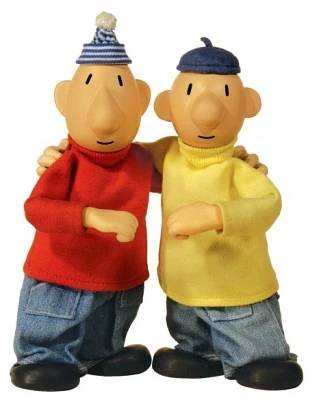 Pondělí:	pitný režim:	 čaj letní vánekpřesnídávka:   rohlík, pomazánka rajčatová, zelenina, granko, ovoce /1,7/oběd:              polévka zeleninová /1,9/ koprová omáčka, vajíčko, vařené brambory, minerálka /1,3,7/svačina:      		 chléb žitný, pomazánka ze strouhaného sýru, zelenina, ibišek čaj /1,7/Úterý:pitný režim:	 čaj borůvkapřesnídávka:   chléb lámankový, pomazánka liptovská, zelenina, bílá káva /1,7/oběd:         	 polévka gulášová /1,9/ zapečené těstoviny s krůtím masem a květákem, kompot, kiwi nápoj /1,7/svačina:      		 veka, pomazánka jahodová, ovoce, pomerančový čaj /1,7/Středa:pitný režim:	 čaj malinapřesnídávka:   chléb podmáslový, rybí pomazánka, zelenina, kokosové mléko /1,4,7/oběd:         	 polévka vývar s písmenky a zeleninou /1,9/ hovězí na česneku, kari rýže, obloha, limetkový nápoj /1/svačina: 	 chléb, ředkvičková pomazánka, zelenina, čaj tropiko, ovoce /1,7/Čtvrtek:pitný režim:	 čaj pomerančpřesnídávka:   chléb slunečnicový, mrkvové máslo, zelenina, čaj s mlékem /1,7/oběd:         	 polévka pohanková /1/ halušky s vepřovým masem a zelím, ovocný nápoj /1/svačina:      	   knuspi, pomazánkové máslo, zelenina, čaj ostružina, ovoce /1,7/Pátek:pitný režim:	 čaj zahradní směspřesnídávka:   ovocná přesnídávka, piškoty, čaj kiwi, ovoce /1,7/oběd:         	 polévka boršč /1,9/ kuřecí rizoto z kuskusu, kyselý okurek, citronový nápoj /1/svačina:      		 chléb, cizrnová pomazánka, zelenina, čaj mandarinka /1,7/Změna jídelního lístku a alergenů vyhrazena. Jídelníček pro diety je totožný s normálním jídelníčkem. Surovinyobsahující vyloučené alergeny pro diety jsou nahrazovány povolenými surovinami.Hornáčková Kamila